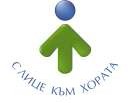 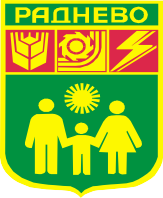 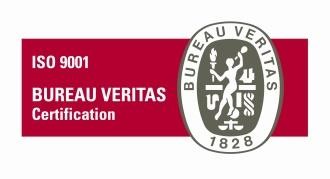                             ОБЩИНА РАДНЕВО, ОБЛАСТ СТАРА ЗАГОРАОбщина Раднево обявява публичен търг с тайно наддаване:1. За отдаване под наем на следните:       ●Павилион №1 от 72 кв.м., находящ се в гр.Раднево, Общински пазар- за търговска  дейност. Начална месечна търгова цена – 250.00 лв.●Павилион №2А от 36 кв.м., находящ се в гр.Раднево, Общински пазар- за търговска  дейност. Начална месечна търгова цена – 150.00 лв.●Павилион №3 от 116 кв.м., находящ се в гр.Раднево, Общински пазар- за търговска дейност. Начална месечна търгова цена – 400.00 лв.●Павилион №7 от 18 кв.м., находящ се в гр.Раднево, Общински пазар- за търговска дейност. Начална месечна търгова цена - 150.00 лв.●Павилион №10 от 18 кв.м., находящ се в гр.Раднево, Общински пазар- за търговска дейност. Начална месечна търгова цена - 150.00 лв.●Павилион №12 от 18 кв.м., находящ се в гр.Раднево, Общински пазар- за търговска дейност. Начална месечна търгова цена - 150.00 лв.●Павилион №20 от 18 кв.м., находящ се в гр.Раднево, Общински пазар- за търговска дейност. Начална месечна търгова цена - 150.00 лв.●Павилион №21 от 18 кв.м., находящ се в гр.Раднево, Общински пазар- за търговска дейност. Начална месечна търгова цена - 150.00 лв.●Павилион №25 от 18 кв.м., находящ се в гр.Раднево, Общински пазар- за търговска дейност. Начална месечна търгова цена - 150.00 лв.●Павилион №26 от 18 кв.м., находящ се в гр.Раднево, Общински пазар- за търговска дейност. Начална месечна търгова цена - 150.00 лв.●Павилион №29 от 18 кв.м., находящ се в гр.Раднево, Общински пазар- за търговска дейност. Начална месечна търгова цена - 150.00 лв.●Помещение от 42.87 кв.м., находящо се в гр. Раднево, ул.“Тачо Даскалов“ – търговска дейност. Начална месечна търгова цена – 257.22 лв.●Помещение от 74 кв.м., находящо се в гр. Раднево, ул.“Георги Димитров“ № 6, бл.91/33 – банкова дейност. Начална месечна търгова цена – 1110.00 лв.●Помещение от 135 кв.м., находящо се в гр. Раднево, ул.“Георги Димитров“ № 6, бл.91/33 – банкова дейност. Начална месечна търгова цена – 1080.00 лв.●Помещение от 55 кв.м., находящо се в гр. Раднево, ул.“Георги Димитров“ №6, бл.91/33 – търговска дейност. Начална месечна търгова цена – 330.00 лв.●Помещение от 127 кв.м., находящо се в гр. Раднево, ул.“Георги Димитров“ №6, бл.91/33 – търговска дейност. Начална месечна търгова цена – 762.00 лв.●Помещение от 45 кв.м., находящо се в гр. Раднево, ул.“Георги Димитров“ №2, ОбЦК „Нончо Воденичаров“, подземен етаж – търговска дейност. Начална месечна търгова цена – 90.00 лв.●Помещение от 70 кв.м., находящо се в гр. Раднево, ул.“Георги Димитров“ №2, ОБЦК „Нончо Воденичаров“, /подземен етаж/ – клубна дейност. Начална месечна търгова цена – 140.00 лв.●Помещение от 130 кв.м., находящо се в гр. Раднево, ул.“Младост“ №2, бл.14 – търговска дейност. Начална месечна търгова цена – 520.00 лв.●Помещение от 68.95 кв.м., находящо се в гр. Раднево, ул.“Младост“ №2, бл.14 – за търговия на дребно с разширени за употреба лекарствени продукти по ЗЛПХМ. Начална месечна търгова цена – 414.00 лв.●Помещение от 6 кв.м., находящо се в гр. Раднево, ул.“Димитър Благоев“, /сграда Битов комбинат, н. част, ет.2/ – за застрахователни услуги. Начална месечна търгова цени – 36.00 лв.●Помещение от 30 кв.м., находящо се в гр. Раднево, ул.“Димитър Благоев“, /сграда Битов комбинат, ст. част, /подземен етаж/ – клубна дейност. Начална месечна търгова цена – 30.00 лв.●Помещение - павилион от 34 кв.м., находящо се в гр. Раднево, ул.“Тачо Даскалов“, УПИ I-51, кв.106 – търговска дейност. Начална месечна търгова цена – 150.00 лв.●Помещения /2/ с обща площ от 86.90 кв.м., находящи се в гр. Раднево, ул.“Васил Левски“ №1, Административна сграда /стадиона/, ет.2 – спортна дейност. Начална месечна търгова цена – 45.00 лв.●Помещение  от 14 кв.м., находящо се в с.Тополяне, общ. Раднево /сграда Кметство/ здравен дом, ет. 1 – за здравни дейности. Начална месечна търгова цена – 28.00 лв.●Помещение от 15 кв.м., находящо се в с.Тополяне, общ.Раднево /сграда Кметство/ - здравен дом, ет. 1 – за здравни дейности. Начална месечна търгова цена – 30.00 лв.●Помещение от 16 кв.м., находящо се в с.Тополяне, общ.Раднево /сграда Кметство/ - здравен дом, ет. 2 – за здравни дейности. Начална месечна търгова цена – 32.00 лв.2.Отдаване под наем на следните общински площи /съгласно схема, одобрена от главния архитект на общината/ за поставяне на преместваеми съоръжения:●площ от 6,4 кв.м., находяща се в гр.Раднево, ул.“Г.Димитров“, идентификатор №61460.504.65 /под №2/ - за търговска дейност. Начална месечна търгова цена – 64.00 лв.●площ от 15 кв.м. /под №4/, находяща се в с. Ковачево, общ.Раднево, кв.46 - за търговска дейност. Начална месечна търгова цена - 60.00 лв.●площ от 12 кв.м., находяща се в с. Свободен, общ.Раднево - за търговска дейност. Начална месечна търгова цена - 48.00 лв.3. Отдаване под наем на следните поземлени имоти: ●ПИ № 61460.75. 42 с площ 294 кв.м. – за земеделски нужди, находящ се в гр. Раднево, „Новите лозя“. Начална годишна търгова цена - 12.05 лв. ●ПИ УПИ XVII – 1, кв.1 с площ 1940 кв.м. – за земеделски нужди, находящ се в с. Тополяне, общ. Раднево. Начална годишна търгова цена - 79.54 лв. ●ПИ 000057 с площ 10.385 д-ка – за земеделски нужди, находящ се в с. Тополяне, общ. Раднево. Начална годишна търгова цена - 425.78 лв. Обявените начални търгови цени на общинските обекти са без ДДС.Търгът ще се проведе на 18.05.2021 г. от 13.30 часа в зала 315 на Общинска администрация - гр. Раднево. Резервна дата - 25.05.2021 г. в същия час и място.Депозит за участие - 10% от началната годишна търгова цена. Същият ще се внася по банков път - IBAN: BG 13 CECB 9790 33I3 7171 00, BIC код: СECB BG SF при “Централна кооперативна банка” АД, ФЦ - гр. Стара Загора офис гр. Раднево. Краен срок за внасяне на депозита - до 13.30 ч. на съответната дата за провеждане на търга.Тръжната документация ще се получава от Гише № 3 /Стопански дейности/ в Информационен център срещу внесени невъзстановими 25.00 лв., без ДДС на Гише № 5 /Каса/ в Информационен център при Общинска администрация, гр. Раднево. Краен срок за получаване - до 13.30 ч. на съответната дата за провеждане на търга. Оглед на обектите - по договаряне.  В деня и часа определени за провеждане на търга, участниците представят пред комисията по търга пликовете с предложенията за участие и документите, изброени в тръжната документация. Допълнителна информация: тел. 0417/8 12 53Д-Р ТЕНЬО ТЕНЕВКмет на Община Раднево